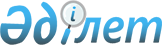 О внесении изменений и дополнений в постановление Правительства Республики Казахстан от 31 января 2002 года N 143Постановление Правительства Республики Казахстан от 12 апреля 2002 года N 143а

      Правительство Республики Казахстан постановляет: 

      1. Внести в постановление  Правительства Республики Казахстан от 31 января 2002 года N 143 "Об утверждении паспортов республиканских бюджетных программ Министерства здравоохранения Республики Казахстан на 2002 год" следующие изменения и дополнения: 

      в пункте 1 цифры "1-41" заменить цифрами "1-46"; 

      в приложении 11 к указанному постановлению: 

      в пункте 4 после слова "против" дополнить словом "кори"; 

      в приложении 18 к указанному постановлению: 

      в таблице пункта 6: 

      в графе 5 после слова "больных" дополнить словами "и сопровождающих лиц"; 

      в приложении 22 к указанному постановлению: 

      в таблице пункта 6: 

      в графе 5 цифру "54" заменить цифрой "81"; 

      дополнить приложениями 42-46 согласно приложениям 1-5 к настоящему постановлению. 

      2. Настоящее постановление вступает в силу со дня подписания.       Премьер-Министр 

      Республики Казахстан 

 Приложение 1       

к постановлению Правительства 

Республики Казахстан    

от 12 апреля 2002 года N 143а 

 Приложение 42       

к постановлению Правительства 

Республики Казахстан    

от 31 января 2002 года N 143 Министерство здравоохранения Республики Казахстан 

_________________________________________________ 

     Администратор бюджетной программы  Паспорт 

республиканской бюджетной программы 

053 "Капитальный ремонт республиканских организаций 

здравоохранения" на 2002 год       1. Стоимость: 276140 тысяч тенге (двести семьдесят шесть миллионов сто сорок тысяч тенге). 

      2. Нормативно-правовая основа бюджетной программы: статья 5 Закона  Республики Казахстан от 19 мая 1997 года N 111-I "Об охране здоровья граждан"; Указ  Президента Республики Казахстан от 16 ноября 1998 года N 4153 "О Государственной программе "Здоровье народа". 

      3. Источники финансирования бюджетной программы: средства республиканского бюджета. 

      4. Цель бюджетной программы: укрепление материально-технической базы республиканских организаций здравоохранения в целях соблюдения санитарно-гигиенических норм и правил и снижения внутрибольничной инфекции. 

      5. Задачи бюджетной программы: проведение общестроительных санитарно-технических, электромонтажных и ремонтных работ зданий и сооружений республиканских организаций здравоохранения. 

      6. План мероприятий по реализации бюджетной программы: -------------------------------------------------------------------------- 

N !Код  !Код  !Наименование!Мероприятия по организа- ! Сроки !Ответственные 

п/!прог-!под- !программы   !ции программы            !реали- !исполнители 

п !раммы!прог-!(подпро-    !                         !зации  ! 

  !     !раммы!граммы)     !                         !       ! 

--!-----!-----!------------!-------------------------!-------!------------ 

1 !   2 !   3 !      4     !             5           !    6  !       7     --!-----!-----!------------!-------------------------!-------!------------ 

    053        Капитальный  Оплата услуг по капиталь-  2002   Министерство 

               ремонт рес-  ному ремонту зданий и      год    здравоохране- 

               публиканских сооружений организаций            ния 

               организаций  здравоохранения.                  Республики 

               здравоохра-  Среднегодовое количество          Казахстан 

               нения        объектов, подлежащих 

                            капитальному ремонту - 14 

                            Национальный центр (далее - 

                            НЦ) проблем туберкулеза; 

                            Республиканский взрослый 

                            туберкулезный санаторий 

                            "Боровое"; Республиканский 

                            детский туберкулезный 

                            санаторий "Боровое"; 

                            Детский клинический 

                            санаторий "Алатау"; НИИ 

                            онкологии и радиологии; 

                            НЦ педиатрии и детской 

                            хирургии; Республиканская 

                            детская больница "Аксай"; 

                            Казахский республиканский 

                            лепрозорий; НИИ 

                            радиационной медицины и 

                            экологии; НЦ проблем 

                            формирования здорового 

                            образа жизни; 

                            Карагандинский центр 

                            судебной медицины; НЦ 

                            охраны здоровья матери и 

                            ребенка; Республиканский 

                            детский реабилитационный 

                            центр "Балбулак"; 

                            Республиканский клинический 

                            госпиталь. 

---------------------------------------------------------------------------       7. Ожидаемые результаты выполнения бюджетной программы: капитальный ремонт в целях соответствия зданий и сооружений санитарным и гигиеническим нормам. 

 Приложение 2       

к постановлению Правительства 

Республики Казахстан    

от 12 апреля 2002 года N 143а 

 Приложение 43       

к постановлению Правительства 

Республики Казахстан    

от 31 января 2002 года N 143 Министерство здравоохранения Республики Казахстан 

_________________________________________________ 

     Администратор бюджетной программы  Паспорт 

республиканской бюджетной программы 

060 "Централизованный закуп химиопрепаратов для 

лечения онкологических больных" на 2002 год       1. Стоимость: 800000 тысяч тенге (восемьсот миллионов тенге). 

      2. Нормативно-правовая основа бюджетной программы: статья 16 Закона  Республики Казахстан от 19 мая 1997 года N 111-I "Об охране здоровья граждан в Республике Казахстан". 

      3. Источники финансирования бюджетной программы: средства республиканского бюджета. 

      4. Цель бюджетной программы: централизованное обеспечение химиопрепаратами онкологических больных, в целях улучшения и стабилизации онкологической ситуации в Республике Казахстан. 

      5. Задачи бюджетной программы: закуп химиопрепаратов для лечения онкологических больных. 

      6. План мероприятий по реализации бюджетной программы: --------------------------------------------------------------------------- 

N !Код  !Код  !Наименование!Мероприятия по реализации! Сроки !Ответственные 

п/!прог-!под- !программ    !программы (подпрограммы) !реали- !исполнители 

п !раммы!прог-!(подпро-    !                         !зации  ! 

  !     !раммы!грамм)      !                         !       ! 

--!-----!-----!------------!-------------------------!-------!------------- 

1 !   2 !   3 !      4     !             5           !    6  !       7     

--!-----!-----!------------!-------------------------!-------!------------- 

    060        Централизо-   Своевременный закуп       2002   Министерство 

               ванный закуп  химиопрепаратов для       год    здравоохране- 

               химиопрепа-   лечения онкологических           ния 

               тов для       больных. Среднегодовое           Республики 

               лечения       количество больных,              Казахстан 

               онкологичес-  нуждающихся в лечении 

               ких больных   химиопрепаратами - 5000 

                             человек. 

---------------------------------------------------------------------------       7. Ожидаемые результаты выполнения бюджетной программы: в результате применения современных схем высокоэффективных химиопрепаратов ожидается повышение годичной выживаемости больных: со злокачественными новообразованиями желудочно-кишечного тракта на 8-10%, со злокачественными новообразованиями молочной железы на 10-12%, со злокачественными новообразованиями женской половой сферы 10-15%, со злокачественными новообразованиями мочеполовой сферы - на 8-10%, со злокачественными новообразованиями мягких тканей и опорно-двигательного аппарата на 5-7%, со злокачественными новообразованиями головы и шеи на 8-10%; увеличение продолжительности и улучшение качества жизни, снижение показателей роста онкопатологий, степени инвалидизации и смертности. 

 Приложение 3       

к постановлению Правительства 

Республики Казахстан    

от 12 апреля 2002 года N 143а 

 Приложение 44       

к постановлению Правительства 

Республики Казахстан    

от 31 января 2002 года N 143  Министерство здравоохранения Республики Казахстан 

_________________________________________________ 

     Администратор бюджетной программы  Паспорт 

республиканской бюджетной программы 

031 "Централизованный закуп медицинского 

оборудования и санитарного транспорта" на 2002 год       1. Стоимость: 982101 тысяча тенге (девятьсот восемьдесят два миллиона сто одна тысяча тенге). 

      2. Нормативно-правовая основа бюджетной программы: Указ  Президента Республики Казахстан от 18 мая 1998 года N 3956 "О первоочередных мерах по улучшению состояния здоровья граждан Республики Казахстан"; Указ  Президента Республики Казахстан от 16 ноября 1998 года N 4153 "О Государственной программе "Здоровье народа". 

      3. Источники финансирования бюджетной программы: средства республиканского бюджета. 

      4. Цель бюджетной программы: обеспечение организаций здравоохранения республики необходимым современным медицинским оборудованием, изделиями медицинского назначения и санитарным транспортом для проведения высокоэффективной диагностики, профилактики, лечения заболеваний и оказания неотложной медицинской помощи. 

      5. Задачи бюджетной программы: оснащение медицинским оборудованием и санитарным транспортом организаций здравоохранения республики. 

      6. План мероприятий по реализации бюджетной программы: --------------------------------------------------------------------------- 

N !Код  !Код  !Наименование!Мероприятия по реализации! Сроки !Ответственные 

п/!прог-!под- !программы   !программы                !реали- !исполнители 

п !раммы!прог-!            !                         !зации  ! 

  !     !раммы!            !                         !       ! 

--!-----!-----!------------!-------------------------!-------!------------- 

1 !   2 !   3 !      4     !             5           !    6  !       7     --!-----!-----!------------!-------------------------!-------!------------- 

    031        Централизо-  Закуп медицинского         2002   Министерство 

               ванный закуп оборудования и санитарно-  год    здравоохране- 

               медицинского го транспорта:                    ния 

               оборудования Национальный центр (далее -       Республики 

               и санитарно- НЦ) проблем туберкулеза -         Казахстан 

               го транспор- гематологический 

               та           анализатор крови 1, 

                            лапароскоп (базовый набор) 

                            1; НЦ урологии им. 

                            Б.У. Джарбусынова - 

                            лапароскоп (базовый набор) 

                            1; НЦ гигиены труда и 

                            профессиональных 

                            заболеваний - 

                            рентгенодиагностический 

                            комплекс на 3 рабочих 

                            места 1; Казахская 

                            республиканская 

                            СЭС - санитарный транспорт 

                            (легковой полноприводный) 

                            - 5; Центр медицины 

                            катастроф - комплекс 

                            медицины катастроф на 

                            автомобиле с фургоном 1, 

                            санитарный транспорт 5;                    

                            Научно-исследовательский 

                            кожно-венерологический 

                            институт - аппарат УЗИ 1; 

                            Научно-исследовательский 

                            институт (далее - НИИ) 

                            кардиологии - 

                            рентгенодиагностический 

                            комплекс на 3 рабочих 

                            места 1, 

                            аллергодиагностический 

                            комплекс с 

                            иммунофлуорисцентной 

                            системой 1; НИИ онкологии 

                            и радиологии - компьютерный 

                            томограф 1, операционный 

                            стол с электроприводом 2, 

                            система мониторного 

                            наблюдения 1, наркозно- 

                            дыхательный аппарат 3, 

                            анализатор газов крови 1, 

                            микроскоп лабораторный 

                            бинокулярный с процессором 

                            2, микротом санный 2, 

                            аппарат УЗИ, универсальный 

                            цифровой 1, анализатор 

                            гематологический 

                            автоматический 1; 

                            Республиканский НИЦ охраны 

                            здоровья матери и ребенка 

                            - биохимический анализатор 

                            1, наркозно-дыхательный 

                            аппарат 1, инкубатор для 

                            новорожденных 3; НЦ 

                            хирургии им. Сызганова - 

                            микроскоп для 

                            микрохирургических 

                            операций 1; Республиканский 

                            детский клинический 

                            санаторий "Алатау" - 

                            стоматологическая 

                            установка 1, санитарный 

                            транспорт 1, 

                            электрокардиограф 6-ти 

                            канальный 1; НЦ педиатрии 

                            и детской хирургии - 

                            лаборатория цитохимии и 

                            цитогенетики 1, наркозно- 

                            дыхательный аппарат 1, 

                            электрокардиограф 6-ти 

                            канальный 1; Республиканский 

                            детский реабилитационный 

                            центр "Балбулак" - 

                            санитарный 

                            транспорт 1, аппарат УЗИ 1, 

                            электрокардиограф 6-ти 

                            канальный 1; Республиканская 

                            психиатрическая больница 

                            строгого наблюдения - рентгено- 

                            диагностический комплекс на 3 

                            рабочих места 1; НИИ 

                            травматологии и ортопедии - 

                            аппарат УЗИ, универсальный 

                            цифровой 1, наркозно- 

                            дыхательный аппарат 1, набор 

                            деталей аппарата Иллизарова 1, 

                            гематологический анализатор 

                            крови 1, биохимический 

                            анализатор 1, электромиограф 

                            1; Центр судебной медицины 

                            (в разрезе регионов) - 

                            санитарный транспорт 19 

                            (полноприводный на базе УАЗ), 

                            санитарный транспорт 

                            (легковой полноприводный) 25, 

                            набор антропометрических 

                            инструментов 1, мини- 

                            фотолаборатория 1, микротом 1; 

                            Республиканская детская 

                            больница "Аксай" - 

                            гематологический анализатор 

                            крови 1; НИИ глазных 

                            болезней - универсальный 

                            комплекс факоэмульсификатор с 

                            витриотом 1; Республиканский 

                            клинический госпиталь для 

                            инвалидов ВОВ - фибробронхоскоп 

                            1, электрокардиограф 6-ти 

                            канальный 1; Казахский 

                            республиканский лепрозорий 

                            - санитарный транспорт 1, 

                            гематологический анализатор 

                            крови 1, электрокардиограф 

                            6-ти канальный 1; 

                            Противочумные станции - 

                            санитарный транспорт 28 

                            (полноприводный на базе УАЗ), 

                            грузовой санитарный транспорт - 

                            36; Областные управления 

                            СЭС - холодильные установки 

                            для перевозки вакцин 75; 

                            Областные управления 

                            здравоохранения - цифровой 

                            флюорографический передвижной 

                            рентген аппарат 26; 

                            Противотуберкулезные 

                            диспансеры - санитарный 

                            транспорт 40; Организации 

                            здравоохранения первичной 

                            медико-санитарной помощи 

                            Алматинской и Восточно- 

                            Казахстанской областей - 

                            санитарный транспорт 80, 

                            емкость для пред- 

                            стерилизационной обработки 

                            медицинских инструментов 

                            4 154, прибор для 

                            низкочастотной 

                            магнитотерапии 720, 

                            устройство локального 

                            прогревания ринола- 

                            рингологическое 144, 

                            устройство теплового 

                            лечения заболевания прямой 

                            кишки 36, устройство 

                            термотерапии воспалительных 

                            заболеваний предстательной 

                            железы 24, цифровой 

                            флюорографический 

                            передвижной рентген аппарат 

                            4, холодильные установки 

                            для перевозки вакцин 5. 

---------------------------------------------------------------------------       7. Ожидаемые результаты выполнения бюджетной программы: повышение уровня и качества диагностики, лечения заболеваний путем оснащения современным медицинским оборудованием уровня мировых стандартов и санитарным транспортом организаций здравоохранения, что позволит повысить их обеспеченность до 65%, и на этой основе снижение заболеваемости, инвалидности и смертности. 

 Приложение 4       

к постановлению Правительства 

Республики Казахстан    

от 12 апреля 2002 года N 143а 

 Приложение 45       

к постановлению Правительства 

Республики Казахстан    

от 31 января 2002 года N 143 Министерство здравоохранения Республики Казахстан _________________________________________________ 

     Администратор бюджетной программы  Паспорт 

республиканской бюджетной программы 

205 "Подготовка проекта реконструкции и оснащения 

РГП "Республиканский научно-практический Центр 

медико-социальных проблем наркомании" 

на 2002 год       1. Стоимость: 5350 тысяч тенге (пять миллионов триста пятьдесят тысяч тенге). 

      2. Нормативно-правовая основа бюджетной программы: статьи 16 , 21 Закона  Республики Казахстан от 19 мая 1997 года "Об охране здоровья граждан в Республике Казахстан". 

      3. Источники финансирования бюджетной программы: средства республиканского бюджета. 

      4. Цель бюджетной программы: реконструкция и оснащение Республиканского государственного казенного (далее - РГКП) предприятия "Республиканский научно-практический Центр медико-социальных проблем наркомании". 

      5. Задачи бюджетной программы: подготовка проекта реконструкции и оснащения РГКП "Республиканский научно-практический Центр медико-социальных проблем наркомании". 

      6. План мероприятий по реализации бюджетной программы: 

--------------------------------------------------------------------------- 

N !Код  !Код  !Наименование!Мероприятия по реализации! Сроки !Ответственные 

п/!прог-!под- !программ    !программ (подпрограмм)   !реали- !исполнители 

п !раммы!прог-!(подпро-    !                         !зации  ! 

  !     !раммы!грамм)      !                         !       ! 

--!-----!-----!------------!-------------------------!-------!------------- 

1 !   2 !   3 !      4     !             5           !    6  !       7     --!-----!-----!------------!-------------------------!-------!------------- 

    205       Подготовка    Разработка проектно-       2002   Министерство 

              проекта ре-   сметной документации       год    здравоохране- 

              конструкции   реконструкции и оснаще-           ния Республи- 

              и оснащения   ния РГКП "Республикан-            ки Казахстан 

              РГП "Респуб-  ский научно-практический 

              ликанский     Центр медико-социальных 

              научно-       проблем наркомании". 

              практический  Проведение государствен- 

              Центр медико- ной экспертизы проекта. 

              социальных 

              проблем нар- 

              комании" 

-------------------------------------------------------------------------- 

      7. Ожидаемые результаты выполнения бюджетной программы: подготовка проектно-сметной документации реконструкции и оснащения РГКП "Республиканский научно-практический Центр медико-социальных проблем наркомании" для реабилитации наркозависимых лиц, прошедшая государственную экспертизу. 

 Приложение 5       

к постановлению Правительства 

Республики Казахстан    

от 12 апреля 2002 года N 143а 

 Приложение 46       

к постановлению Правительства 

Республики Казахстан    

от 31 января 2002 года N 143 Министерство здравоохранения Республики Казахстан _________________________________________________ 

     Администратор бюджетной программы  Паспорт 

республиканской бюджетной программы 

059 "Централизованный закуп медицинского оборудования 

для онкологических организаций" на 2002 год       1. Стоимость: 400000 тысяч тенге (четыреста миллионов тенге). 

      2. Нормативно-правовая основа бюджетной программы: статья 42 Закона  Республики Казахстан от 19 мая 1997 года N 111-I "Об охране здоровья граждан в Республике Казахстан"; Указ  Президента Республики Казахстан от 16 ноября 1998 года N 4153 "О государственной программе "Здоровье народа". 

      3. Источники финансирования бюджетной программы: средства республиканского бюджета. 

      4. Цель бюджетной программы: обеспечение онкологических организаций республики необходимым современным медицинским оборудованием для проведения высокоэффективной диагностики, профилактики, лечения заболеваний и оказания неотложной медицинской помощи. 

      5. Задачи бюджетной программы: осуществление централизованного закупа медицинского оборудования для онкологических организаций республики. 

      6. План мероприятий по реализации бюджетной программы: --------------------------------------------------------------------------- 

N !Код  !Код  !Наименование!Мероприятия по реализации! Сроки !Ответственные 

п/!прог-!под- !программы   !программы                !реали- !исполнители 

п !раммы!прог-!            !                         !зации  ! 

  !     !раммы!            !                         !       ! 

--!-----!-----!------------!-------------------------!-------!------------- 

1 !   2 !   3 !      4     !             5           !    6  !       7     

--!-----!-----!------------!-------------------------!-------!------------- 

    059        Централизо-  Закуп медицинского обору-  2002   Министер- 

               ванный закуп дования для онкологичес-   год    ство здра- 

               медицинского ких организаций респуб-           воохранения 

               оборудования лики:                             Республики 

               для онколо-  Анализатор газов крови -          Казахстан 

               гических     Астанинский городской 

               организаций  онкодиспансер (далее - 

                            ГОД) 1, Актюбинский об- 

                            ластной онкодиспансер 

                            (далее - ООД) 1, Шымкентс- 

                            кий ООД 1, Семипалатинс- 

                            кий ГОД 1; Операционный 

                            стол с электроприводом - 

                            Астанинский ГОД 1, Актю- 

                            бинский ООД 1, Шымкентс- 

                            кий ООД 2, Семипалатинс- 

                            кий ГОД 2; Аппарат искус- 

                            ственной вентиляции лег- 

                            ких - Астанинский ГОД 2, 

                            Актюбинский ООД 2, Шым- 

                            кентский ООД 3, Семипа- 

                            латинский ГОД 3; Анализа- 

                            тор гематологичекий - 

                            Астанинский ГОД 1, Актю- 

                            бинский ООД 1, Шымкент- 

                            ский ООД 1, Семипалатинс- 

                            кий ГОД 1; Компьютерный 

                            томограф - Павлодарский 

                            ООД 1; Линейный ускори- 

                            тель - НИИ онкологии и 

                            радиологии 1. 

-------------------------------------------------------------------------- 

      7. Ожидаемые результаты выполнения бюджетной программы: повышение уровня и качества диагностики, лечения заболеваний путем оснащения современным медицинским оборудованием уровня мировых стандартов организаций здравоохранения онкологической службы республики, что позволит повысить их обеспеченность до 55%, и на этой основе снижение заболеваемости, инвалидности и смертности. 
					© 2012. РГП на ПХВ «Институт законодательства и правовой информации Республики Казахстан» Министерства юстиции Республики Казахстан
				